Publicado en Málaga el 18/09/2018 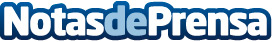 Marina Gutierrez Design asegura que el Home Staging aligera los precios de venta de inmueblesEl sector del inmueble se encuentra en buena actividad ya que alquilar la segunda vivienda es un ingreso seguro para muchas familias españolas. La empresa Marina Gutierrez Design está especializada en marketing inmobiliario para destacar entre la competencia para alquilar o vender viviendasDatos de contacto:Rubén Santaella (RubénSantaealla.es)Diseño y posicionamiento de páginas web615 33 69 60Nota de prensa publicada en: https://www.notasdeprensa.es/marina-gutierrez-design-asegura-que-el-home Categorias: Inmobiliaria Interiorismo Andalucia http://www.notasdeprensa.es